ISTITUTO PADRE GUIDO ALFANI DEI PADRI SCOLOPI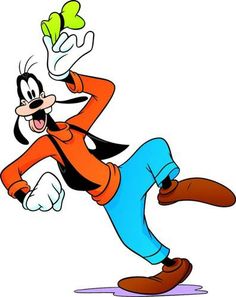 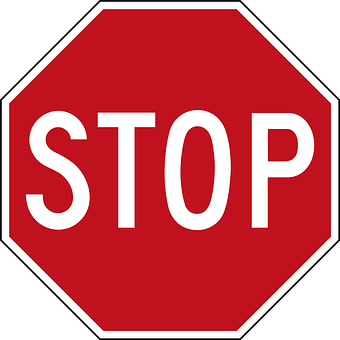 DALLE ORE 17 ALLE ORE 19(o su appuntamento)